117decrirephoto1; décrivez cette photo en détail ; répondez aux questions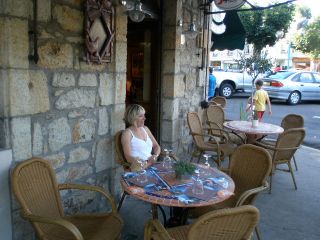 Qui est cette femme ? Où est-elle ? Comment s’appelle-t-elle ? Est-elle mariée ? A-t-elle des enfants ? Qu’est-ce qu’elle regarde ? Qu’est-ce qu’elle fait comme travail ? Quelle heure est-il ? Qu’est-ce qu’elle va faire après ? Qui fait la photo ? C’est quelle date ? 